会计学院 会计学（英国ACCA）招生简章（2023）2009年4月，哈商大会计学院与中审国际签署合作协议，从2009年起在会计学院开设会计学（英国ACCA方向）本科成建制班，单独设置培养方案。招生面向当年全校本科专业，其方式为由学生本人提出申请，学校通过英语测试遴选，综合高考英语成绩，择优选拔。2009年9月，会计学院正式开始招收第一批英国ACCA方向本科生。截至目前，会计学（英国ACCA方向）共有在校学生137人，毕业学生680人。已毕业的学生就业率在98%以上，主要就业去向：在国际四大会计师事务所就业的占15%。在国内企业（一部分为ACCA的雇主单位）就业的占24%，在外资企业就业的占18%，出国深造的占35%。1/3的ACCA毕业生选择了出国或去香港、澳门深造，在已有ACCA职业资格的条件下，进一步提高自己的学历，开拓自己的专业视野，提高自己的综合素质。就读学校包括英国利物浦大学、香港浸会大学、香港理工大学、英国约克大学、英国罗伯特戈登大学、英国皇家霍洛威大学、俄国圣彼得堡国立大学、英国埃克斯特大学、英国诺丁汉大学、英国利兹大学、英国南安普顿大学、澳大利亚悉尼大学、英国英格利亚大学、英国贝尔法斯特女王大学、加拿大圣玛丽大学等。部分学生考取国内大学研究生，包括哈尔滨工业大学、东北财经大学、黑龙江大学、南京林业大学。优势优势一：培养全面
重点培养学生运用国际会计准则与国际惯例（尤其是英联邦地区）处理会计业务能力，使学生具备企业涉外经济业务和跨国公司所需的会计、审计、金融等方面知识。优势二：师资雄厚会计学院双语师资力量雄厚。多年来，会计学院培养了近30名双语教师，教授13门课程。ACCA中国办事处也定期派资深教师前来进行课程辅导，保证学生掌握本专业最前沿知识。优势三：双语教学ACCA课程全部采用英文原版教材，由哈尔滨商业大学会计学院教师采用双语教学形式授课，并聘有资深教师采用英文串讲授课。为了使学生能适应双语课程的教学，学院特为学生加强了英语口语教学。课程介绍会计学（英国ACCA方向）的学生除了学习会计学专业主修课程外，加修13门ACCA课程。课程选用英语原版教材，每门课程都有ACCA专业教师进行串讲、辅导。具体包括：Accountant in BusinessManagement AccountingFinancial AccountingCorporate and Business LawTaxationAudit and Assurance以上6门课程学生享有豁免权，需参加校内模拟考，模拟考成绩达到50分的，即可以取得英国ACCA的学分认可，视同通过了这6门课程的全球考试。Performance ManagementFinancial ReportingFinancial Management以上3门课程，必须参加全球考试，根据全球考试成绩，结合校内考试相关要求，计算课程成绩。Strategic Business LeaderStrategic Business ReportingAdvanced Financial ManagementAdvanced Performance Management以上4门课程，采取校内考核方式，学生可自行决定是否报考全球考试。遴选对象：外语高考成绩在98分及以上的哈尔滨商业大学2023级新生（不包括少数民族预科、艺术类、高水平运动队、国家专项计划、地方专项计划及定向、委托培养等特殊招生类型学生）招生人数：根据哈尔滨商业大学与英国ACCA签署的协议，2023年该班计划招收80人以内。通过遴选考试并确认就读本专业将办理学籍变动。学费：前三个学年，在正常学费基础上，学校向会计学（英国ACCA方向）的学生每年加收ACCA专业课程学费12000元，总计36000元。如果学生参加ACCA全球考试，其费用自行负担。遴选考试时间：9月22日咨询电话：李老师：15146003317徐老师：13314516610李老师：18745715545报名时间及方式：报名请扫描下方小程序码。报名时间截至9月20日24:00。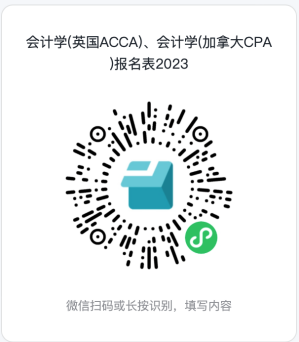 附I：哈商大会计学院现有合作院校和实习基地合作院校英国利兹贝肯特大学、艾塞克斯大学、女王大学；美国田纳西大学；加拿大温尼伯大学、劳伦森大学；澳大利亚科廷大学、澳大利亚西澳大学；波兰哥白尼大学、波兰格但斯克大学、台北商业大学、台湾政治大学、东吴大学等。实习基地中审众环会计师事务所、中天运会计师事务所、招商银行、江海证券、均信担保公司、哈尔滨电站集团、哈药集团、中国人民财产保验公司、用友新道科技有限公司、德勤、人民同泰、安永、浙商证券、审计署驻哈办等。附II：英国ACCA简介ACCA全称为特许公认会计师公会。作为一家蓬勃发展的国际专业会计师组织，我们秉承严格的专业要求与道德标准，在全球178 个国家和地区拥有233,000 名会员与536,000 名未来会员。在中国，ACCA拥有28,000名会员及167,000名未来会员，并在北京、上海、广州、深圳、成都、沈阳、青岛、武汉、长沙、香港特别行政区和澳门特别行政区共设有11个办公室。ACCA为世界各地、各行各业的有志之士创造机遇，使他们在财会、金融和管理领域成就卓越的职业生涯。ACCA专业资格旨在培养战略商业领袖，以及兼具前瞻性思维，集财会、商业和数字专才于一身的专业人士，实现组织可持续发展和社会繁荣。自1904年成立以来，ACCA始终秉承为公共利益服务的使命。ACCA坚信：财会行业是社会发展的基石，对促进经济、组织和个人的发展与繁荣意义重大。强健的全球财会行业能够造福社会，因为它能够建立坚实可信的财务和商业管理，打击腐败，确保组织恪守商业道德，推动可持续发展并提供出色的职业机会。通过广受认可的前沿研究，ACCA剖析当前议题，洞察未来趋势，引领行业发展。相关链接英国ACCA简介：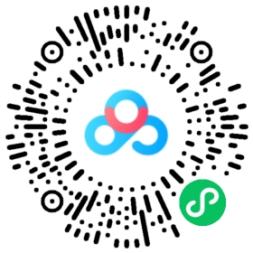 